德语演讲German Speech一、基本信息（必填项）课程代码：2025001课程学分：32面向专业：德语专业课程性质：系级选修课开课院系：外语学院德语系使用教材：每天读一点德文：德语国家名人演讲精华选, 中国宇航出版社, 童城 张义红,2020.参考书目：学术德语口语,同济大学出版社，娜娅.弗哥特, 2020德语口语教程, 上海外语教育出版社，钱敏汝，2008德语口语教程2, 上海外语教育出版社，钱敏汝，2008课程网站网址：https://elearning.gench.edu.cn先修课程： 2020413，2020413（2）二、课程简介（必填项）本课程为德语专业学生大三选修课程，是一门培养学生德语演讲实践能力的德语语言课程。课程旨在帮助大学生克服在公众面前讲话的焦虑情绪，解决他们的德语口头交际问题，培养学生的公众发言和沟通能力，学会在各种公众场合下与他人进行顺畅而自然的语言及非语言交流，掌握基本的公众演讲礼仪及规范，提高德语语言的有效表达能力。通过课程学习，学生能够提高听力及口语水平，丰富学生词汇量，并且为德语公开演讲技巧和能力打下基础。课程着重分析德语国家名人演讲，以“国家政要”“学者作家”“企业高管”“文体明星”为主题分为4部分。学生收听原声音频，教师讲解译文，从而提高学生的德语综合能力，也为翻译打下一定的基础。三、选课建议（必填项）德语专业大三选修课四、课程与专业毕业要求的关联性五、课程目标/课程预期学习成果（必填项）（预期学习成果要可测量/能够证明）课程预期学习成果必须写到指标点，只写三级编码即可。“课程目标”这列要写清楚细化的预期学习成果，撰写时必须用适当的行为动词引导。六、课程内容（必填项）此处分单元列出教学的知识点和能力要求。知识点用布鲁姆认知能力的6种层次： (“知道”、“理解”、“运用”、“分析”、“综合”、“评价”)来表达对学生学习要求上的差异。能力要求必须选用合适的行为动词来表达。用文字说明教学的难点所在。   七、评价方式与成绩（必填项）撰写人：          系主任审核签名：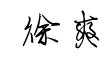 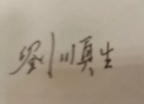 审核时间：2021.3.2专业毕业要求关联LO11：自主学习LO21：表达沟通LO31：语言基础能力LO32：语言学知识LO33：德国国情和文化LO34：商务知识LO35：翻译LO36：LO41：尽责抗压LO51：协同创新LO61：服务关爱LO71：奉献社会：具有服务企业、服务社会的意愿和行为能力LO81：具备外语表达沟通能力，达到本专业的要求序号课程预期学习成果课程目标（细化的预期学习成果）教与学方式评价方式1LO111能够听懂德语演讲中包含的信息，分析演讲中的重点要点听力练习，课堂练习听力作业2LO112掌握德语常用的演讲和口语词汇句式，能够阐释自己的观点，能够进行有效沟通。教师讲解，范文学习口头报告3LO312掌握扎实的德语口语表达能力学生演讲，教师点评口头报告4LO811掌握基本的公众演讲礼仪及规范，拥有用德语进行顺畅的口语表达沟通能力学生演讲，作业作业单元知识点能力要求教学难点第一单元德语演讲常见文稿风格，演讲要点知道基本的公众演讲礼仪及规范，拥有用德语进行顺畅的口语表达沟通能力德语演讲常用词句第二单元Diese Werte haben unser Land stark gemacht 生词/词组/句型和固定用法知道并且能够本单元的单词句式，能够听懂并且运用到自己的演讲中固定句式及生词的听力及理解第三单元Stolz auf unsere Werte und unsere Zukunft生词/词组/句型和固定用法知道并且能够本单元的单词句式，能够听懂并且运用到自己的演讲中固定句式及生词的听力及理解口语运用第四单元So muss jetzt auch jede und jeder helfen 生词/词组/句型和固定用法政治家发言的要点重点，常见词句归纳知道并且能够本单元的单词句式，能够听懂并且运用到自己的演讲中固定句式及生词的听力及理解口语运用第五单元Ich wollte niemals ein Schriftsteller sein生词/词组/句型和固定用法知道并且能够本单元的单词句式，能够听懂并且运用到自己的演讲中固定句式及生词的听力及理解口语运用第六单元Inhaber, alleiniger Inhaber eines so machtvollen  Wortes生词/词组/句型和固定用法知道并且能够本单元的单词句式，能够听懂并且运用到自己的演讲中固定句式及生词的听力及理解口语运用第七单元Gesagt - getan. Das ist BMW生词/词组/句型和固定用法知道并且能够本单元的单词句式，能够听懂并且运用到自己的演讲中固定句式及生词的听力及理解口语运用第八单元Wir brauchen jetzt wirksame und zeitnahe Lösungen生词/词组/句型和固定用法企业家发言的要点重点，常见词句归纳知道并且能够本单元的单词句式，能够听懂并且运用到自己的演讲中固定句式及生词的听力及理解口语运用总评构成（1+X）评价方式占比1期末考试（口试）55%X1演讲及翻译作业15%X2口头报告15%X3课堂参与15%